Please send ALL of the required documents above to Hands Korea via an international parcel delivery service (i.e. FedEx, DHL).  Please remember to receive and email your mail tracking numberto Hands Korea ASAP!Hands Korea (Company Name)# 303 Taejin B/D(Building and Office number)527-3 Deungchon-2dong, Gangseo-gu, Seoul, Korea(Neighborhood and Address)Seoul, Korea  (City and Country)	157836 (Postal Code) old / 07667 (Postal Code) new (If new postal code doesn’t work, you can use old postal code.)(213) 559-7696 (US number) 02-6083-7791(Office contact number) Cut this address and attach on the mailHands Korea RecruitingE-2 Visa Document Checklist - CAHands Korea RecruitingE-2 Visa Document Checklist - CAChecklist2 copies of ink-signed EPIK application form (#17) including a personal essay and a lesson plan on the last pages of the application formPlease send your application form with final revised one that you get some statement getting from EPIK after your interview A photocopy or scan of passport photo page* Expiration date of your passport has to be left over more than 1.5 years.* This can be in color or black and white. The most important thing is that all information (i.e. passport number) is visible.  4 passport-sized photos* These must be on photo paper and meet all passport photo regulations.  * Visit http://www.onthegosoft.com/passport_photo_specifications.htm for international passport photo standards. (3.5x4.5 photo)A Criminal Background Check with Electronic Fingerprinting issued by RCMP, photocopy NOTARIZED by a PUBLIC NOTARY (some consulates don’t require CBC to be notarized) and sealed with a Consular’s Seal(from the Korean consulate in your area). DO NOT GET THE BACKGROUND CHECK “ISSUED” BY A LOCAL POLICE DEPARTMENT. *Criminal Background Check must be issued within 6 months from your starting date. Information - http://www.rcmp-grc.gc.ca/cr-cj/fing-empr2-eng.htm                          - http://www.rcmp-grc.gc.ca/cr-cj/ps-sp-elect-eng.htmElectronic Fingerprinting can only be done in specific RCMP offices/ stations. Please look at above link for the locations in your city. Call them up and ask if they can do the electronic finger printing.*IMPORTANT : You must visit the website of your nearest Korean Embassy/Consulate for the requirements of receiving your Consular’s Seal. Please click “VISA”, “Degree or Criminal Background Verification,” and/or “Consular Seal” for directions on how to receive your Consular’s Seal. Each Embassy/Consulate have different requirements for the consulate sealsVancouver Consulate – for BC, Alberta, Saskatchewan, Yukon, and the Northwest Territorieshttp://can-vancouver.mofa.go.kr/english/am/can-vancouver/visa/criminal/index.jsphttp://can-vancouver.mofa.go.kr/english/am/can-vancouver/visa/university/index.jspToronto Consulate – for Ontario Manitobahttp://can-toronto.mofa.go.kr/english/am/can-toronto/visa/degree/index.jsphttp://can-toronto.mofa.go.kr/english/am/can-toronto/visa/record/index.jsp1. Original criminal records search certificate.2. Photocopy and an original of the photo ID ( Driver's License or Passport )3. $4.00 per document (Cash or Money Order only, Personal cheque is not acceptable)Note:If applying by mail- a self addressed prepaid envelope (only Xpresspost is accepted) is required.- DO NOT send an original photo ID(passport).Montreal Consulate – for Quebec, Nova Scotia, New Brunswick, Prince-Edward Island and Newfoundland and Labrador.http://can-montreal.mofa.go.kr/english/am/can-montreal/visa/criminal/index.jsphttp://can-montreal.mofa.go.kr/english/am/can-montreal/visa/degree/index.jspOttawa Embassy – http://can-ottawa.mofa.go.kr/english/am/can-ottawa/visa/document/index.jspYour check should look something like this.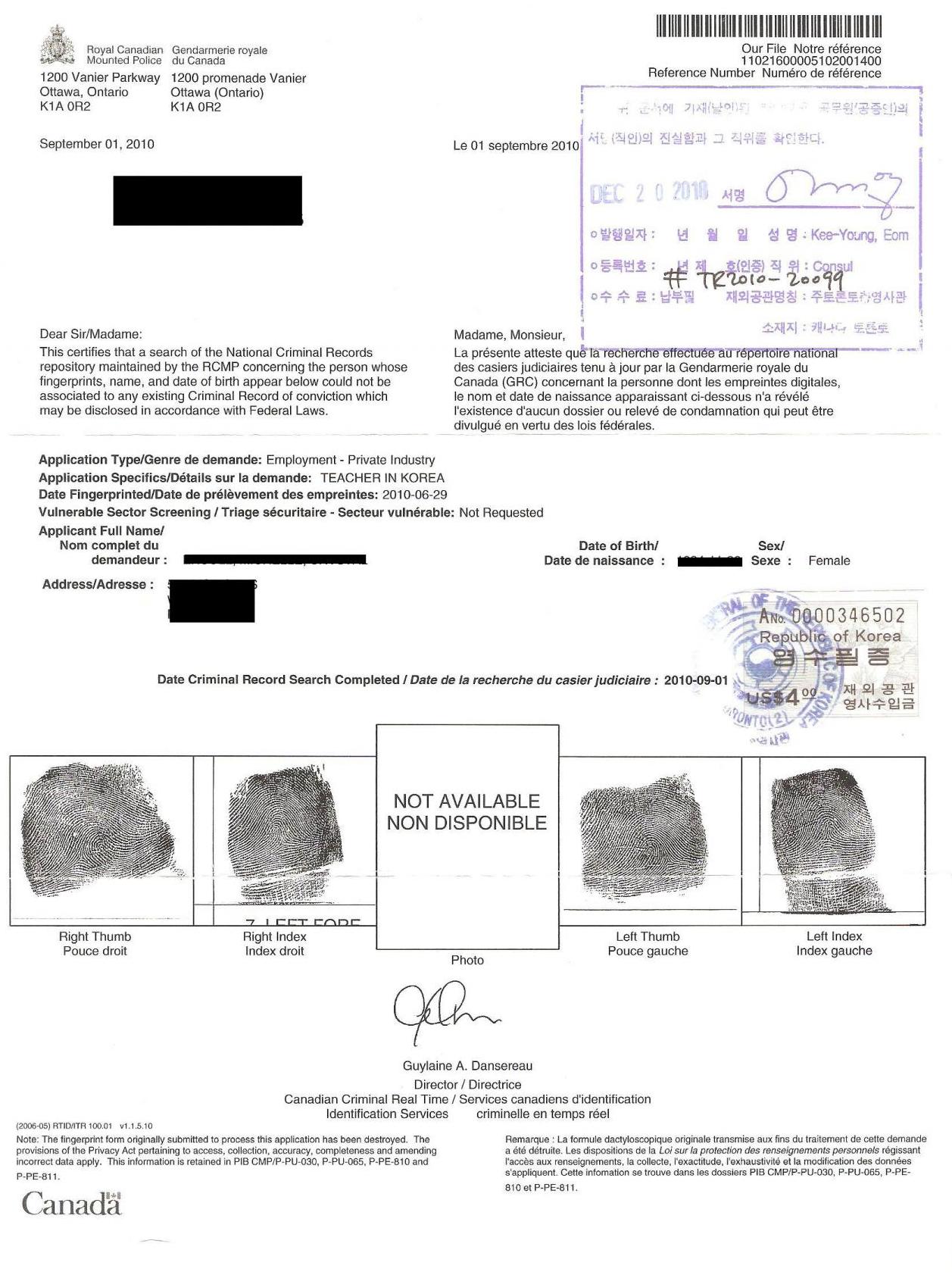 A photocopy of your diploma/degree certificate, NOTARIZED by a PUBLIC NOTARY (within your area/check out consulate’s requirements for notary) and sealed with a Consular’s Seal(from the Korean consulate in your area)*Please bring your original with you to South Korea. A Sealed transcript is needed when obtaining the consular’s seal from the consulate.*Get the Korean consulate seal on your degree, you should have to send one of your official transcript to the Korean consulate.*If your Korean consulate seal is affixed on the original degree, EPIK cannot return the original degree to you.*If you haven’t received Bachelor’s diploma, you may submit a ‘letter of expected graduation’ which is including course completion date and diploma confer date.-If your diploma is written in another language besides English, it will need to be translated, or attach a letter of graduation with notarized and apostilled.4 separately sealed university transcripts* These do not need to be notarized copies but must be sealed from your university.  Do not open them upon receiving! * please send the first one along with a copy of your diploma to receive your consulate seal at the same time. (at the Korean consulate)* the second one will be needed at the time of your visa interview at the Korean consulate. (keep it in your hand)* and the third and the last ones, you will send them to HandsKorea with the rest of your documents. (for your visa here in Korea)2 Recommendation Letters (original physical ones with ink signatures)  * These two letters of recommendation must be the same as the ones you submitted to EPIK with letter head, contact info of Email and phone number, date of issue, position of the referee is need (attaching business card is possible instead of contact info)A copy of your TEFL/TESOL/CELTA certificate (optional)If you hold the in-class TESOL /TEFL and your certificate does not state that you have your in-Class then you should have to proof with a letter getting from your institute.A Photocopy of Master’s degree diploma, notarized and apostilled (optional)*If you have both a BA degree and a MA degree, you must get them notarized and apostilled separately. Do not get them done together.3 separately sealed Master’s degree transcripts (optional)A proof of full-time teaching experience (optional)A copy of teacher’s license or certificate (optional)Seoul Attachment Form/ SOME Addendum/ SOME Contract (optional)(only if you choose Seoul as your first location)A doctor’s note (optional)*it must state not only the applicant’s current health status but also confirm in the statement that the applicant in question will have “no problem teaching abroad.”Hands Korea # 303 Taejin B/D, 527-3 Deungchon-2dong, Gangseo-gu, Seoul, Korea	07667 (Postal Code) (213) 559-7696 (US number) 02-6083-7791(Office contact number) 